I - OBJETO DE CONHECIMENTO: Leitura, escrita, comparação e ordenação de números de até três ordens pela compreensão de características do sistema de numeração decimal (valor posicional e papel do zero)II - ATIVIDADES: Escreva no Quadro Valor de Lugar – QVL, os números indicados pelo Material Dourado, isto é, quantas centenas, dezenas e unidades estão sendo representadas.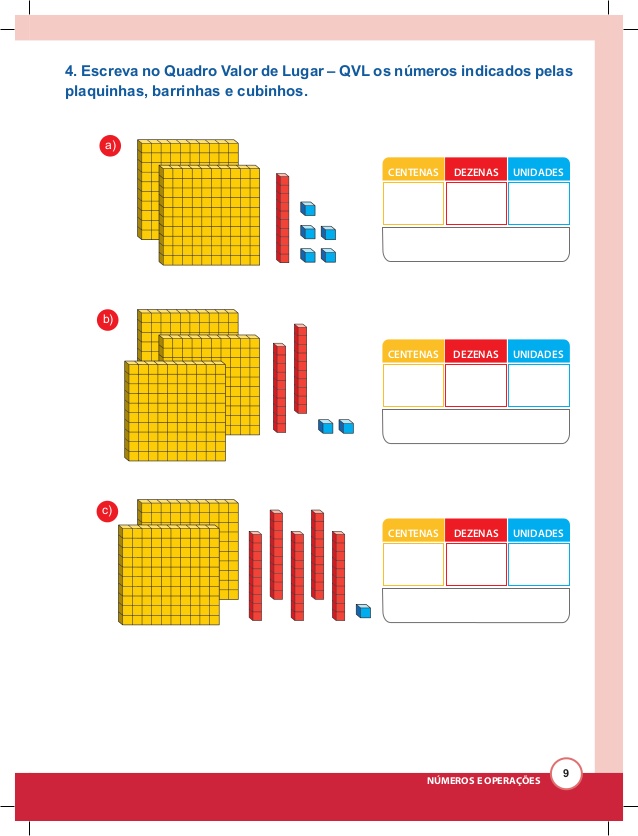 Disponível em: https://www.slideshare.net/michellesousa10/nmeros-e-operaes-prova-brasilmatemtica Acesso em: 08 de jul. de 2020.Preencha o quadro a seguir e responda as questões de acordo com sua resposta: 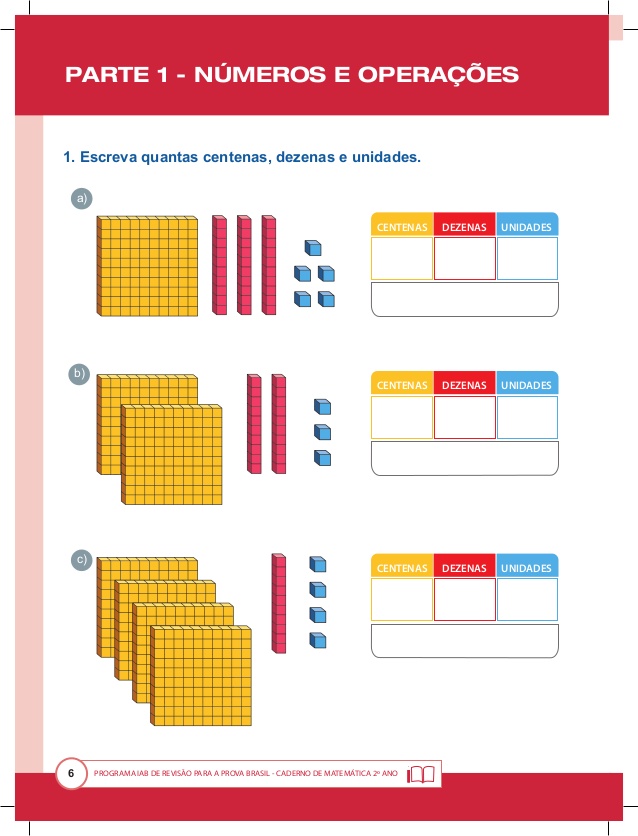 Quantas centenas tem esse número? ___________________________________Quantas dezenas tem esse número? ___________________________________Quantas unidades tem esse número? ___________________________________Escreva o nome do número por extenso: ________________________________3. Forme números diferentes mudando a ordem dos algarismos, cuidado para não os repetir.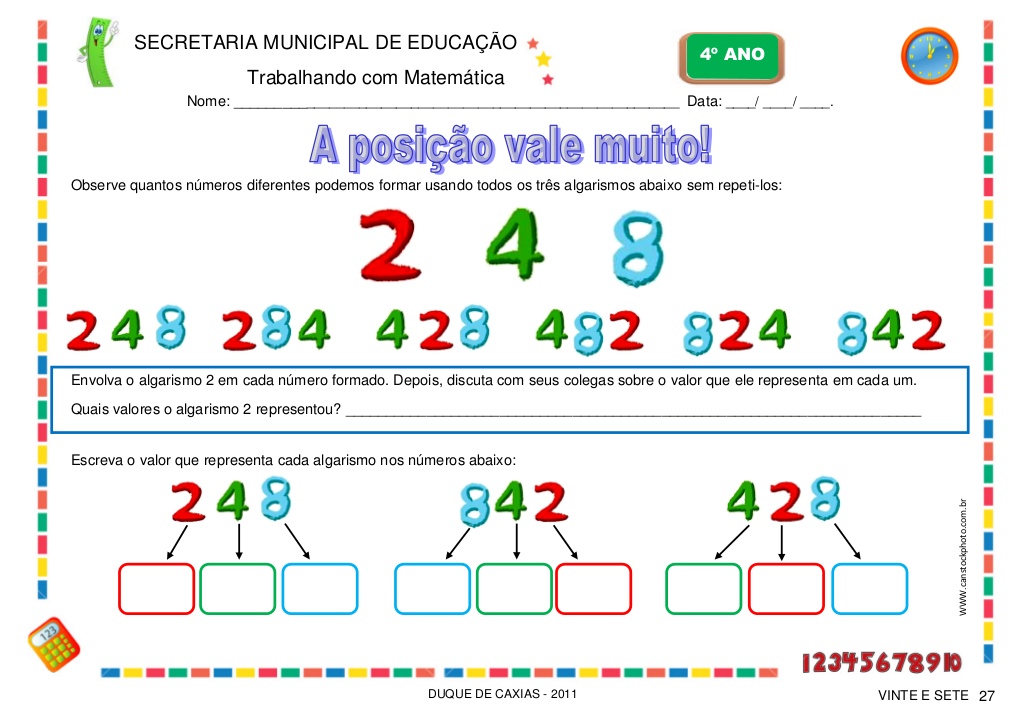 Responda:Qual o valor corresponde o 4 no número 482? ____________________Qual o valor  corresponde o 4 no número 284? ____________________Qual o valor  corresponde o 4 no número 842? ____________________Qual o maior número? ______________________________Qual o menor número? ______________________________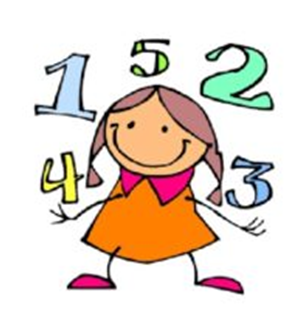 Foto disponível em: https://cucasuperlegal.com/composicao-e-decomposicao-de-numeros-naturais-5o-ano-bncc-sequencia-didatica/. Acesso em: 08 de jul. de 2020.4. Escreva o valor que representa cada algarismo em destaque nos números a seguir.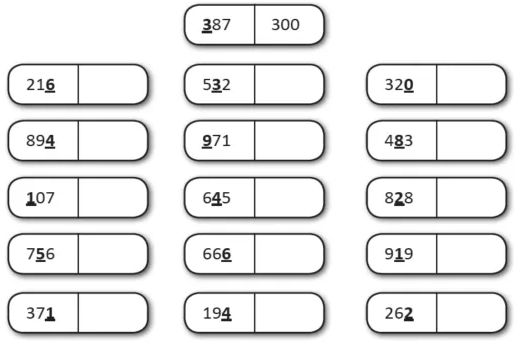 Disponível em: https://www.espacoprofessor.com/atividades-de-matematica-com-a-habilidade-bncc-ef02ma01atividades-de-matematica-com-a-habilidade-bncc-ef02ma01/. Acesso em 08 de jul. de 2020.5. Decomponha os números como no modelo: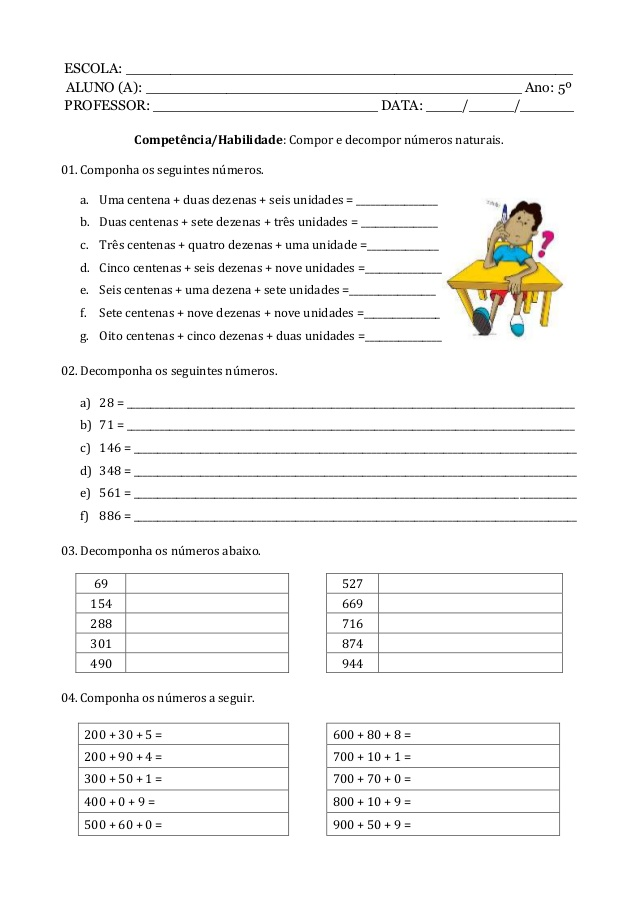 a) 189 = 100 + 80 + 9 > 1 centena + 8 dezenas + 9 unidades.b) 154 = _________________________________________c) 295 = _________________________________________d) 177 = _________________________________________e) 315 = _________________________________________Foto disponível em: https://www.espacoeducar.net/2016/10/70-atividades-para-o-5-ano.html?m=1. Acesso em: 08 de jul. de 2020.6. Agora, componha os números conforme o modelo: a) Uma centena + duas dezenas + seis unidades = 100 + 20 + 6 = 126b) Três centenas + quatro dezenas + uma unidade = __________________________c) Cinco centenas + 6 dezenas + nove unidades = ____________________________d) Sete centenas + nove dezenas + nove unidades = _________________________e) Oito centenas + cinco dezenas + duas unidades = _________________________ 7. Represente os numerais no Quadro Valor de Lugar: 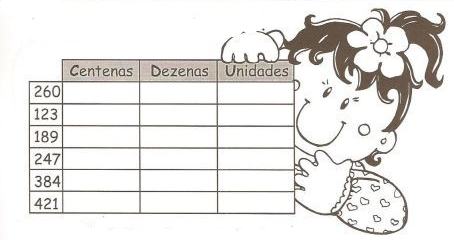 Disponível em: https://br.pinterest.com/pin/414471971955719455/. Acesso em: 08 de jul. de 2020.RESPOSTAS: 2. 4 centenas1 dezena4 unidadesQuatrocentos e catorze3.Responda:4 centenas = 4004 unidades = 44 dezenas = 408422844. 216 = 6894 = 4107 = 100756 = 50371 = 1532 = 30971 = 900645 = 40666 = 6194 = 4320 = 0483 = 80828 = 20919 = 10262 = 25. a) 189 = 100 + 80 + 9 > 1 centena + 8 dezenas + 9 unidades.b) 154 = 100 + 50 + 4 > 1 centena + 5 dezenas + 4 unidades.c) 295 = 200 + 90 + 5 > 2 centenas + 9 dezenas + 5 unidades.d) 177 = 100 + 70 + 4 > 1 centena + 7 dezenas + 4 unidades.e) 315 = 300 + 10 + 5 > 3 centenas + 1 dezena + 5 unidades. 6. a) Uma centena + duas dezenas + seis unidades = 100 + 20 + 6 = 126b) Três centenas + quatro dezenas + uma unidade = 300 + 40 + 1 = 341c) Cinco centenas + 6 dezenas + nove unidades = 500 + 60 + 9 = 569d) Sete centenas + nove dezenas + nove unidades = 700 + 90 + 9 = 799e) Oito centenas + cinco dezenas + duas unidades = 800 + 50 + 2 = 852 7. 2º ANO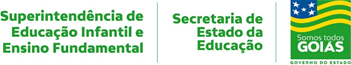 MATEMÁTICAPERÍODO DE REVISÃO – 2ª semanaPERÍODO DE REVISÃO – 2ª semanaHabilidades Essenciais: (EF02MA01-C) Ler e registrar escritas numéricas até a ordem das centenas. (EF02MA01-D) Comparar e ordenar números naturais, até a ordem de centenas, pela compreensão das características do sistema de numeração decimal, agrupando unidades em dezenas e centenas (valor posicional e funções do zero indicando ausência ou mudança de ordem), utilizados em contagens de objetos, situações para a estimativa, jogos, material estruturado, resolução de problemas envolvendo ou não o sistema monetário e exploração de estratégias pessoais de cálculo.Habilidades Essenciais: (EF02MA01-C) Ler e registrar escritas numéricas até a ordem das centenas. (EF02MA01-D) Comparar e ordenar números naturais, até a ordem de centenas, pela compreensão das características do sistema de numeração decimal, agrupando unidades em dezenas e centenas (valor posicional e funções do zero indicando ausência ou mudança de ordem), utilizados em contagens de objetos, situações para a estimativa, jogos, material estruturado, resolução de problemas envolvendo ou não o sistema monetário e exploração de estratégias pessoais de cálculo.Nome: Nome: Unidade Escolar:Unidade Escolar:CentenasDezenasUnidades2602 6123123189189247247384384421421